VY_32_INOVACE_11_INF_67_07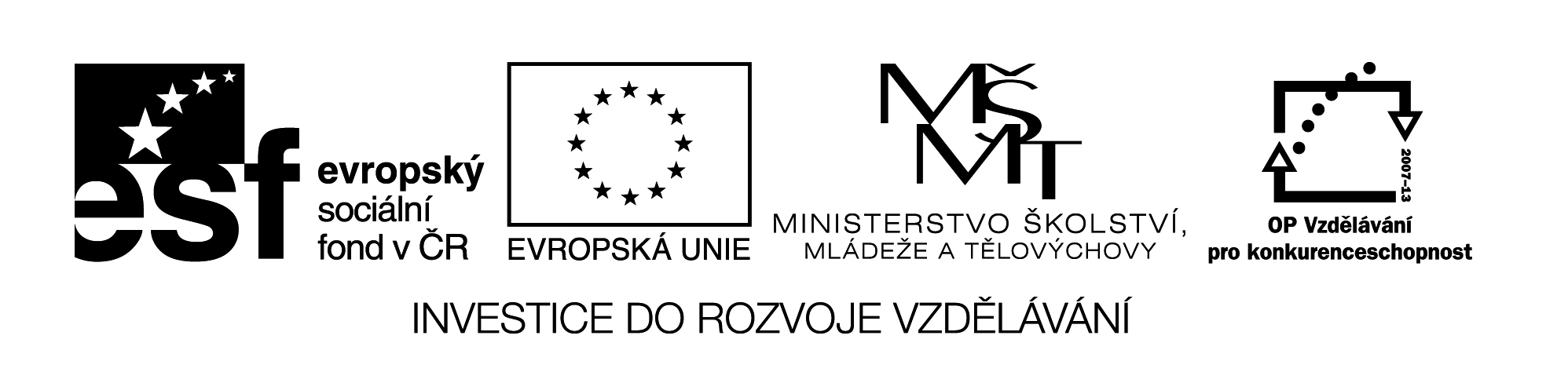 Šablona č. 11Šablona č. 11Vzdělávací oblastInformační a komunikační technologiePředmětInformatikaTematický okruhTextový editor, OpenOffice Writer, stavový řádekRočník6. – 7.AnotaceZpracované učivo určitého tématického okruhu (přípravy na vyuč. hodiny =metodika)AutorMgr.Ciboch MichalOčekávaný výstupOvládání základních uživatelských vlastností programu OpenOfficePrůřezová témataKlíčová slovaTextový procesor, stavový řádek, navigátor, styl stránky, přepisování, pravidla výběruDruh učebního materiáluPrezentace